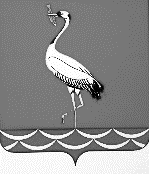 АДМИНИСТРАЦИЯ ЖУРАВСКОГО СЕЛЬСКОГО ПОСЕЛЕНИЯКОРЕНОВСКОГО РАЙОНАПОСТАНОВЛЕНИЕот 01.12.2016				                                                                                   № 216 станица ЖуравскаяОб утверждении ведомственной целевой программы «Капитальный ремонт и ремонт автомобильных дорог Журавского сельского поселения Кореновского района на 2017 год»В соответствии с Федеральным законом от 06 октября 2003 года                       № 131-ФЗ «Об общих принципах организации местного самоуправления в Российской Федерации» и постановлением администрации Журавского сельского поселения Кореновского района от 25 июня  2015 года № 117                     «Об утверждении Положения о порядке разработки, утверждения и реализации ведомственных целевых программ» а так же в целях обеспечения населения бесперебойным, комфортным и безопасным дорожным движением, а также повышения транспортно-эксплуатационных характеристик существующей улично-дорожной сети Журавского сельского поселения Кореновского района               п о с т а н о в л я ю:1. Утвердить ведомственную целевую программу «Капитальный ремонт и ремонт автомобильных дорог Журавского сельского поселения Кореновского района на 2017 год» (прилагается).2. Обнародовать настоящее постановление на информационных стендах Журавского сельского поселения Кореновского района, а так же разместить в сети Интернет на официальном сайте администрации Журавского сельского поселения Кореновского района.3. Постановление вступает в силу со дня подписания и распространяется на правоотношения, возникшие с 1 января 2017 года.Глава Журавскогосельского поселения Кореновского района                                                                       И.В. Солодовник2ЛИСТ СОГЛАСОВАНИЯпроекта постановления администрации Журавского сельского поселения Кореновского района от 01.12.2016 № 216«Об утверждении ведомственной целевой программы «Капитальный ремонт и ремонт автомобильных дорог Журавского сельского поселения Кореновского района на 2017 год»Проект подготовлен и внесен:финансовым отделом администрации Журавского сельского поселенияКореновского районаначальник отдела                                                                               М.А. БоровецПроект согласован:Начальник общего отделаадминистрации Журавского сельского поселения Кореновского района                                                      Т.И. ШапошникПРИЛОЖЕНИЕУТВЕРЖДЕНпостановлением администрацииЖуравского сельского поселенияКореновского районаот 01.12.2016 № 217ПАСПОРТведомственной целевой программы «Капитальный ремонт и ремонт автомобильных дорог Журавского сельского поселения Кореновского района на 2017 год»21. Содержание проблемы и обоснование необходимости ее решения программными методами	Хорошее состояние улично-дорожной сети – необходимое условие успешного развития экономики Журавского сельского поселения Кореновского района поселения и улучшения условий жизни населения.	Увеличение количества автотранспортных средств у населения и интенсивности их эксплуатации существенно обостряет проблему безопасности дорожного движения при сохранении тенденции увеличения человеческих и экономических потерь, а также негативного влияния на окружающую среду.        Неразвитость улично-дорожной сети усугубляет проблемы в социальной сфере: несвоевременное оказание срочной и профилактической медицинской помощи, дополнительные потери времени и ограничения  на поездки. Отсутствие дорог с твердым покрытием по некоторым улицам Журавского сельского поселения Кореновского района сдерживает их развитие, ведет к оттоку из них трудоспособного населения.	Потери от дорожно-транспортных происшествий, связанные с гибелью и ранениями людей, а также с повреждением транспортных средств, влекут за собой расходы бюджетной системы на медицинское обслуживание, административные расходы, затраты по восстановлению разрушенных элементов автомобильных дорог.	Указанные проблемы обусловливают необходимость решения их программными методами.2. Цели и задачи реализации ПрограммыОсновной целью Программы является повышение транспортно-эксплуатационного состояния сети автомобильных дорог Журавского сельского поселения Кореновского района и создание условий для комфортного проживания граждан. Для достижения поставленной цели необходимо решение следующих задач:выполнение мероприятий по капитальному ремонту и ремонту автомобильных дорог Журавского сельского поселения Кореновского района;обеспечение устойчивого функционирования автомобильных дорог Журавского сельского поселения Кореновского района.33 .Перечень мероприятий и ресурсное обеспечение Программы44. Объемы и источники финансированияФинансирование программы осуществляется за счет средств местного бюджета. Сумма средств, которую необходимо предусмотреть в бюджете Журавского сельского поселения Кореновского района на 2017 год для реализации программы составляет 1294,5 тысяч рублей.Объемы финансирования Программы носят прогнозированный характер и подлежат уточнению.5. Срок реализации Программы Срок реализации Программы - 2017 год.6. Ожидаемые результаты от реализации ведомственной целевой ПрограммыРеализация Программы позволит:создать более комфортные условия для проживания населения на территории Журавского сельского поселения Кореновского района;обеспечить устойчивое функционирование автомобильных дорог Журавского сельского поселения Кореновского района.Ожидаемые социально-экономические результатыот реализации программы Глава Журавскогосельского поселения Кореновского района                                                                       И.В. СолодовникНаименование субъекта бюджетного планирования (главного распорядителя средств бюджета)Администрация Журавского сельского поселения Кореновского районаНаименование Программы Ведомственная целевая программа «Капитальный ремонт и ремонт автомобильных дорог Журавского сельского поселения Кореновского района на 2017 год» (далее - Программа)Основания для разработки ПрограммыФедеральный Закон от 8 ноября 2007 года № 257-ФЗ                  «Об автомобильных дорогах и о дорожной деятельности в Российской Федерации и о внесении изменений в отдельные законодательные акты Российской Федерации»;Закон Краснодарского края от 7 июня 2001 года №369-КЗ «Об автомобильных дорогах, расположенных на территории Краснодарского края»Цели и задачи ПрограммыПовышение транспортно-эксплуатационного состояния сети автомобильных дорог Журавского сельского поселения Кореновского района и создание условий для комфортного проживания граждан;выполнение мероприятий по капитальному ремонту и ремонту автомобильных дорог общего пользования Журавского сельского поселения Кореновского района.Целевые индикаторы и показателиПротяженность отремонтированных автомобильных дорог (км)Характеристика программных мероприятийКапитальный ремонт и ремонт автомобильных дорог Журавского сельского поселения Кореновского районаСрок реализации Программы2017 годОбъем и источники финансированияОбщий объем финансирования Программы составляет 1294,5 тысяч рублей, из краевого бюджета – 0,0 тысяч рублей, из местного бюджета – 1294,5 тысяч рублейОжидаемые конечные результаты реализации Программы и показатели социально-экономической эффективностиПротяженность отремонтированных автомобильных дорог  – 1,60 км.Реализация Программы позволит создать более комфортные условия для проживания населения в Журавском сельском поселении Кореновского районаНаименованиемероприятияОбщий объем финанси-рования (тыс.руб.)в том числев том числеМуниципальный заказчикНаименованиемероприятияОбщий объем финанси-рования (тыс.руб.)краевойбюджетместныйбюджетМуниципальный заказчикРемонт наиболее загруженных участков дорог с асфальтобетонным покрытием  по улицам  Журавского сельского поселенияВ том числе:софинансирование расходных обязательств в соответствии с подпрограммой «Капитальный ремонт и ремонт автомобильных дорог местного значения Краснодарского края» государственной программмы  Краснодарского края «Комплексное и устойчивое развитие Краснодарского края в сфере строительства, архитектуры и дорожного хозяйства»: Срок реализации-2-3 квартал 2017 года831,5831,5Администрация Журавского сельского поселениеКореновского районаРемонт дорог с гравийным покрытием  по улицам Журавского сельского поселения Срок реализации 2-3 квартал 2017 года163,2163,2Администрация Журавского сельского поселениеКореновского районаНанесение линий дорожной разметки, искусственных дорожных неровностей, светофоровСрок реализации -2-3 квартал 2017 года102,1102,1Администрация Журавского сельского поселениеКореновского районаУстановка дорожных знаков Срок реализации -2 квартал 2017 года139,3139,3Администрация Журавского сельского поселениеКореновского районаОбустройство автомобильных дорог местного значения в целях повышения безопасности движенияСрок реализации -1-3 квартал 2017 года58,454,8Администрация Журавского сельского поселениеКореновского районаИТОГО1294,51294,5№п/пНаименование индикатора целей Программы2016 годбазовый2017 год1Протяженность отремонтированных автомобильных дорог, всего (км)1,5601,602Количество ДТП, в тч. в темное время суток00